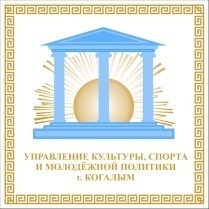 Управление культуры, спорта и молодёжной политики Администрации города Когалыма_____________________________________________________________  125057,  г. Когалым, ул. Дружбы народов, 7	                                      тел. 8-34667-93-894                                           7+                                                                                               ПРЕСС-РЕЛИЗРегиональный этап Всероссийского конкурса «Доброволец России»Дорогие когалымчане!Стартовал региональный этап Всероссийского конкурса «Доброволец России - 2018».Цель конкурса: развитие и формирование культуры добровольчества (волонтёрства) в ХМАО – Югре.К участию в конкурсе приглашаются:- волонтёры, лидеры, руководители и представители добровольческих волонтёрских некоммерческих организаций и объединений, сотрудники государственных учреждений, коммерческих компаний и других инициативных групп в возрасте от 8 лет;   – социально-ориентированные некоммерческие организации, осуществляющие деятельность по развитию добровольчества, волонтёрские центры, созданные на базе образовательных организаций, государственных учреждений, коммерческих организаций; - общественные объединения без образования юридического лица.Конкурс среди физических лиц проводится по следующим возрастным категориям:- от 8 до 14 лет;- от 14 до 17 лет;- 18 лет и старше - 18+.В числе конкурсных номинаций:- «Рождённые помогать» - проекты, направленные на оказание помощи, прежде всего, незащищённым слоям населения: инвалидам, пожилым и одиноким людям, нуждающимся во внимании и постоянном уходе; деятельность, связанная с заботой о животных;- «Вдохновлённые (искусством)» - проекты культурной направленности, проводимые в музеях, библиотеках, кинотеатрах, других учреждениях; проекты в области сохранения  и продвижения культурного достояния, создания атмосферы открытости и доступности культурных пространств, формирования культурной идентичности;- «Помощь детям» - проекты, направленные на помощь детям, находящимся в трудной жизненной ситуации, проекты в области воспитания и обучения детей;- «Вокруг меня» - проекты, направленные на организацию комфортной городской среды, создание новых культурных пространств, помощь в благоустройстве населённых пунктов и сохранение экологии;- «Уверенность в будущем» - проекты в сфере сохранения исторической памяти, заботы о ветеранах;- другие номинации с учётом возрастных категорий, категорий участников конкурса.Конкурс среди проектов социально-ориентированных некоммерческих организаций и юридических лиц, осуществляющих деятельность по развитию добровольчества, волонтёрских центров, созданных на базе образовательных организаций, а также общественных объединений без образования юридического лица проводится по номинации «Волонтёрский центр».Регистрация участников конкурса осуществляется в срок до 01 июля 2018 года в информационной системе «Добровольцы России» по адресу: http://добровольцыроссии.рф в разделе конкурса.За более подробной информацией о конкурсе, конкурсных номинациях, условиях участия можно обратиться по телефонам в Когалыме: 93-895, 93-664. Адрес электронной почты: kogalymmolod@rambler.ru. Специалист-эксперт отдела  МП УКСиМП Администрации города КогалымаМартынова А.И., тел. 93-895.